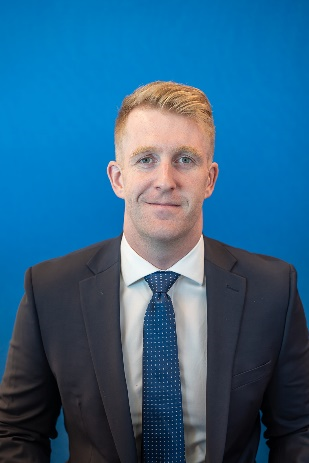 Conor ByrneAssociate Director, Forensic and Regulatory Compliance (Advisory Services)Teneo 
Ground Floor, Harbour Place103 South Church StreetGeorge Town, Grand CaymanCayman Islands

T +1 345 914 4422C +1 345 926 1315conor.byrne@teneo.comFunctions and specializationConor is a Manager in Forensic and Regulatory Compliance within Teneo Financial Advisory in the Cayman Islands.Professional associationsCertified Chartered Accountant (Ireland) Cayman Islands Institute of Professional AccountantsCertified Anti-Money Laundering SpecialistPRMIA Operational Risk ManagerEducationBA (Hons) Economics, University College DublinPostgraduate Diploma in Accounting, Dublin Institute of TechnologyDiploma in Banking Risk Management Practices, Institute of BankingBackgroundConor is an Associate Director in the Forensic and Regulatory Compliance team within Teneo Financial Advisory in the Cayman Islands. Conor specializes in the areas of regulatory compliance, prudential regulation, regulatory reporting, internal audit and forensic investigations and has just over 10 years of experience.Previously, Conor worked in KPMG Cayman Islands’ Forensics and IARCS department assisting clients in Cayman Islands specific regulatory compliance engagements, with a large focus on anti-money laundering (“AML”). He worked on numerous AML audits, remediation engagements, prudential regulatory reporting to the regulator, CIMA (QPR and LBS returns), internal audit plans and regulatory compliance reviews. He has also lead a number of forensic investigations in the Cayman Islands and trained in global investigation methodologies. During this time, he gained his certification as a Certified AML Specialist. In addition, he is also a Certified Chartered Accountant, member of the Cayman Islands Institute of Professional Accountants and a PRMIA Operational Risk Manager. Prior to working in KPMG Cayman Islands, Conor worked in KPMG Ireland’s Risk and Regulatory Advisory Practice advising clients on the areas of Prudential Regulation, Regulatory Reporting, AML and Compliance. Within this service line, he was a part of the Regulatory Banking team, responsible for helping banking clients manage risk in areas such as Capital, Liquidity, Leverage, and Credit risk. Professional and industry experienceConor has worked across a number of regulatory compliance, AML, remediation, and internal audit engagements in the Cayman Islands.Conor has provided interpretation and advice on prudential and statistical regulatory reporting obligations, including the areas of Capital, Liquidity, Risk Weighted Assets, Large Exposures and ICAAP to clients.Conor was seconded to the Compliance Advisory department for a large retail bank where he helped develop numerous frameworks, policies and procedures including undertaking relevant gap analysis/assessments against local and international regulations.Senior member of an AML engagement team, for the re-assessment of AML/KYC investor files for an investment firm (based in Krakow, Poland), focusing on medium and high-risk investors.Conor developed the Crisis Management Framework as part of the recovery and resolution planning for a retail bank.Conor has experience identifying regulations and standards that impact regulatory and financial reporting obligations for banks and investment firms.Conor had a previous role as a Senior Regulatory Reporting Analyst for a retail bank, providing Capital and Statistical reporting to the relevant regulators for Group Holding Companies and subsidiaries.Previously worked in Financial Services Audit, in a Big 4 audit firm, with clients across Banking, Asset Management and Leasing. CitizenshipConor has been involved in coaching in rugby and football for numerous underage teams. He has also taken part in Teneo and KPMG initiatives for not-for-profit organizations helping maintain facilities and assisting in fundraising. 